.		       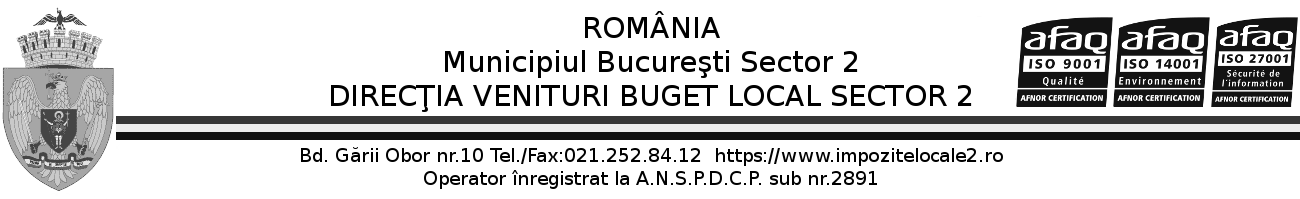 CERERE SCUTIRESubsemnatul(a) __________________________________ domiciliat(ă) în București, Sectorul 2, str.___________________________________________________ nr.______, bl._____, sc.____, et.____,ap._______, tel.______________________  email_______________________________________________ reprezentat(ă) prin _______________________________________ 2) în calitate de împuternicit cu domiciliul în localitatea _______________________________, str. _______________________________ nr.___, bl. ____,  sc.____ et. _____ ap. _____ identificat prin B.I. / C.I. seria ________ nr. __________  prin prezenta solicit, scutirea de impozit / taxă pe: Menționez că, dețin calitatea de proprietar (unic  / devălmășie / în indiviziune) împreună cu __________________________________________________ conform actului de dobândire nr._____________/_____________.fiind beneficiar al2:  Legea nr. 168/2020 pentru recunoașterea meritelor personalului participant la acțiuni militare, misiuni și operații pe teritoriul sau în afara teritoriului statului român și acordarea unor drepturi acestuia, familiei acestuia și urmașilor  celui decedat.Decretul-Lege nr.118 /1990 art. 1 și art. 5 alin. (1) - (3) privind acordarea unor drepturi persoanelor persecutate din motive politice de dictatura instaurată cu începere de la 6 martie 1945, precum și celor deportate în străinătate ori constituite în prizonieri, republicat, și a persoanelor fizice prevăzute la art. 1 din Ordonanța Guvernului nr. 105/1999, republicată, cu modificările și completările ulterioare; scutirea rămâne valabilă și în cazul transferului proprietății prin moștenire către copiii acestora, indiferent unde aceștia domiciliază;.  Legea nr.44/1994  - privind veteranii de război,  văduvele de război și văduvele nerecăsătorite ale veteranilor de război.Legea nr.448/2006 pentru aprobarea OUG NR.102/1999 privind protecția specială și încadrarea în muncă a persoanelor cu handicap.Legea nr.341/2004 Legea recunoștinței pentru victoria Revoluției din Decembrie 1989 și pentru revolta muncitorească anticomunistă de la Brașov din noiembrie 1987 art.3 alin.1 lit.b și art.4 alin.1.Scutire Cabinet medicina de familie conform Lege nr.227/2015 art.456, lit.hScutire COVID-19 urmașii personalului medical Legea nr.56/2020 art.4, alin.1, litera d    Data ________________						_________________________  										       (semnătura olografă)Se atașează copii de pe documentele justificative certificate cu mențiunea “conform cu originalul”, act de identitate, legitimație, certificat, adeverință, document care atestă calitatea de beneficiar al scutirii conform legilor speciale.Pentru scutirea de impozit/taxă pe clădire, teren și mijloc de transport în funcție de calitatea solicitantului se bifează unul din următoarele actele normative:Legea nr.168/2020, Decretul-Lege nr.118/1990, Legea nr.44/1994, Legea nr.341/2004 sau O.G. nr.105/1999, scutirea se acordă începând cu anul următor depunerii actelor pentru care se atestă situația.Pentru beneficiarii Legii nr.448/2006 scutirea se acordă cu 1 a lunii următoare depunerii actelor prin care se atestă situația.Nota bene: nedepunerea dosarului complet cuprinzând toate documentele justificative acordării scutirii de impozit pe clădire /  teren / mijloc de transport, poate atrage neacordarea scutirii.ClădireTerenMijloc de transportPentru bunurile imobile (clădirile și terenurile) situate la adresele:_______________________________________________________________________Pentru un singur mijloc de transport (marcă, număr de identificare) ______________________________________________________________________________________